Volume 63, Issue 4, June 2019ISSN: 0043-2288 (Print) 1878-6669 (Online) In this issue (20 articles) 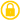 Research PaperNumerical simulation and experimental study on the evolution of multi-field coupling in laser cladding process by disk lasers Chang Li, Zhi Bin Yu, Jing Xiang Gao, Jin Yue Zhao, Xing Han Pages 925-945 Research PaperPrediction of weld formation in 5083 aluminum alloy by twin-wire CMT welding based on deep learning Limeng Yin, Jinzhao Wang, Huiqin Hu, Shanguo Han, Yupeng Zhang Pages 947-955 Research PaperInvestigation of diffusible hydrogen content in drawn arc stud weld metal Oliver Brätz, Knuth-Michael Henkel Pages 957-965 Research PaperNumerical and experimental studies on the explosive welding of plates with different initial strength Xiang-yu Zeng, Xiao-jie Li, Xiang Chen, Xiao-hong Wang… Pages 967-974 Research PaperWire-arc additive manufacturing of a duplex stainless steel: thermal cycle analysis and microstructure characterization Vahid A Hosseini, Mats Högström, Kjell Hurtig… Pages 975-987 Download PDF (15625KB) View Article Research PaperEffects of supporting plate hole and welding force on weld formation and mechanical property of friction plug joints for AA2219-T87 friction stir welds Bo Du, Xinqi Yang, Kaixuan Liu, Zhuanping Sun, Dongpo Wang Pages 989-1000 Research PaperWeldability of high-strength aluminium alloy EN AW-7475-T761 sheets for aerospace applications, using refill friction stir spot welding Irene Kwee, Wim De Waele, Koen Faes Pages 1001-1011 Research PaperFlow drill riveting of carbon fiber-reinforced polymer and aluminum alloy sheets Shuang Wang, Junying Min, Jianping Lin, Hailang Wan, Yunqing Wang Pages 1013-1024 Research PaperTransient liquid phase bonding of stainless steel 316 L to Ti-6Al-4 V using Cu/Ni multi-interlayer: microstructure, mechanical properties, and fractography A. Surendar, Andrew Lucas, Mazhar Abbas, Robbi Rahim… Pages 1025-1032 Research PaperEffect of welding parameters on high-temperature tensile and fatigue properties of FGH96 inertia friction welded joints Jun Yang, Jinglong Li, Feng Jin Pages 1033-1053 Research PaperSiC chip attachment sintered by nanosilver paste and their shear strength evaluation Hongqiang Zhang, Hailin Bai, Peng Peng, Wei Guo, Guisheng Zou… Pages 1055-1063 Research PaperApplication of FEM simulation method in area of the dynamics of cooling AHSS steel with a complex hybrid welding process Adam Sajek Pages 1065-1073 Download PDF (2321KB) View Article Research PaperMethods for the measurement of ferrite content in multipass duplex stainless steel welds A. Putz, M. Althuber, A. Zelić, E. M. Westin, T. Willidal… Pages 1075-1086 Download PDF (1786KB) View Article Research PaperPrecipitation behavior and hardness response of Alloy 625 weld overlay under different aging conditions T. Dai, R. A. Wheeling, K. Hartman-Vaeth, J. C. Lippold Pages 1087-1100 Research PaperLiquation cracking susceptibility of partially melted zone in 304B4 SS multipass weldments M. Divya, Shaju K Albert, V. Rajnikanth Pages 1101-1113 Research PaperReduced weld strength due to secondary cell formation in vibration weld region of microcellular glass fiber reinforced nylon-6 shells Tianhao Guo, Afsaneh Edrisy, S. Holger Eichhorn, Jim Vanderveen… Pages 1115-1120 Research PaperConnected, digitalized welding production—Industrie 4.0 in gas metal arc welding U. Reisgen, S. Mann, K. Middeldorf, R. Sharma, G. Buchholz… Pages 1121-1131 Research PaperThe effects of double groove type on the backing weld penetration in swing arc vertical-up MAG welding Xiaoyu Cai, Sanbao Lin, Yaxi Cheng, Detao Yang, Chunli Yang… Pages 1133-1143 Research PaperSingle-side resistance spot joining of polymer-metal hybrid structures Konstantin Szallies, Martin Bielenin, Klaus Schricker… Pages 1145-1152 Research PaperExperimental investigation on heat transfer of different phase in variable polarity plasma arc welding Fan Jiang, Cheng Li, Shujun Chen Pages 1153-1162